深圳市蛇口育才教育集团育才一小清洁绿化服务项目中标结果公示【项目编号：LDZX20-NSG40039】根据国家及省市相关政策和规定，我校就“深圳市蛇口育才教育集团育才一小清洁绿化服务项目”项目委托雷达咨询（深圳）有限公司（以下简称“采购代理机构”）进行了公开招标，现将项目评标、中标结果进行公示。一、投标供应商资格审查及投标总价情况：二、评审专家名单：1、 黄镜松； 2、 黄钺； 3、宋世军； 4、樊伟齐； 5、 罗泠泠。三、评分结果表：四、根据《深圳市政府采购评标定标分离管理办法》和本项目定标方法，定标结果如下：五、采购人信息：采购人：深圳市蛇口育才教育集团育才一小地  址：深圳市南山区蛇口水湾路13号联系人：王老师联系方式：0755-26885464六、采购代理机构信息：采购代理机构名称：雷达咨询（深圳）有限公司地址：深圳市宝安区西乡街道臣田博智中心706联系人及联系方式：李工 0755-27444441-8006七、其他补充事宜为体现“公开、公平、公正”的原则，现对以上中标结果公示 72小时。深圳市蛇口育才教育集团育才一小二○二○年四月二十二日附件：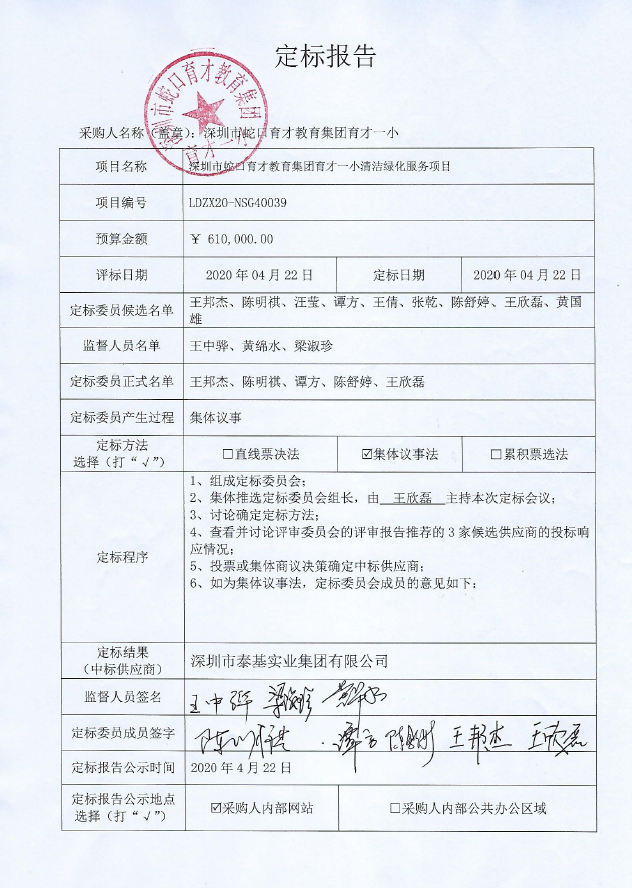 序号投标供应商名称投标总价
(万元)资格审查1深圳市泰基实业集团有限公司60.8000合格2深圳市松安实业有限公司60.8640合格3深圳市绿源物业环保产业有限公司60.5000合格投标单位黄镜松黄钺宋世军樊伟齐罗泠泠总得分最后得分排名深圳市泰基实业集团有限公司95.40 95.40 95.40 95.40 95.40 477.01 95.40 1 深圳市松安实业有限公司91.78 91.78 91.78 91.78 91.78 458.90 91.78 2 深圳市绿源物业环保产业有限公司75.30 75.30 75.30 75.30 75.30 376.50 75.30 3 供应商名称数量单位报价金额
（万元）服务期深圳市泰基实业集团有限公司1项60.8000合同签订之日起一年